Kommunindelningsutredare stryksNärservicen på Åland sköts av sexton självstyrda kommuner vilka finansieras av egna skatter samt landskapsandelar. Just nu pågår en redan upphandlad och finansierad utredning om samgående som beställts av Finström, Sund och Geta. Mot bakgrund av att inga andra kommuner anhållit om utredning så finns inget behov av att anställa ytterligare tjänstemän för att hantera eventuella framtida kommunala samgångsförslag.FÖRSLAGMoment: 21010 Regeringskansliet, verksamhetÄndring av anslag: Sänks med 80.000 euroMomentmotivering: Anslaget för en kommunindelningsutredare utgår i väntan på framställningar från kommunerna beträffande indelning/samarbeten.Mariehamn den 20 april 2017Jörgen Pettersson		Harry JanssonRunar Karlsson		Mikael LindholmBritt Lundberg		Roger NordlundVeronica Thörnroos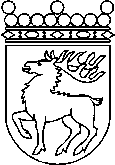 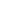 Ålands lagtingBUDGETMOTION nr 52/2016-2017BUDGETMOTION nr 52/2016-2017Lagtingsledamot DatumJörgen Pettersson m.fl.2017-04-20Till Ålands lagtingTill Ålands lagtingTill Ålands lagtingTill Ålands lagtingTill Ålands lagting